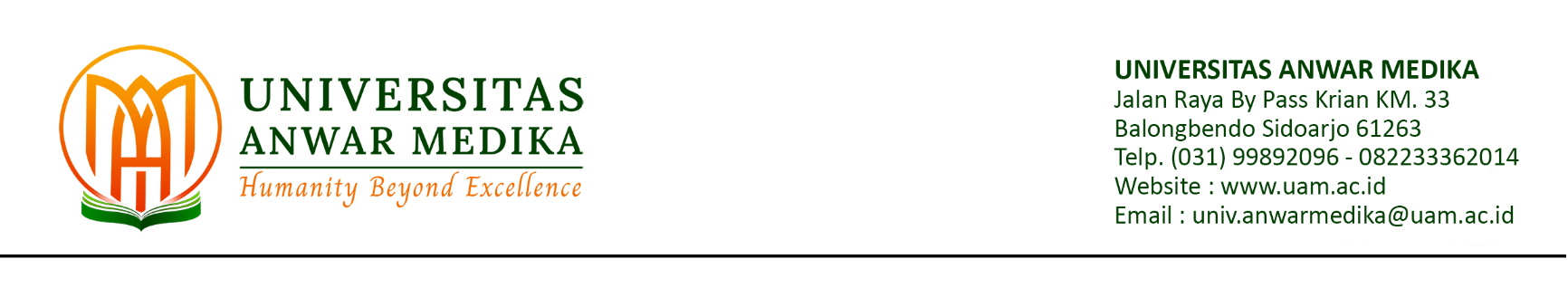 LEMBAR HASIL PENILAIAN SEJAWAT SEBIDANG ATAU PEER REVIEWKARYA ILMIAH : JURNAL ILMIAH*Hasil Penilaian Peer Review :Catatan Penilaian Artikel oleh Reviewer :Judul Jurnal Ilmiah (Artikel):Evaluasi Edukasi Personal Dalam Pemahaman HBA1c dan Kualitas Hidup Pasien DM Tipe 2 di SidoarjoEvaluasi Edukasi Personal Dalam Pemahaman HBA1c dan Kualitas Hidup Pasien DM Tipe 2 di SidoarjoEvaluasi Edukasi Personal Dalam Pemahaman HBA1c dan Kualitas Hidup Pasien DM Tipe 2 di SidoarjoJumlah Penulis:333Status Pengusul:Penulis pertama/penulis ke…/penulis korespondensi**Penulis pertama/penulis ke…/penulis korespondensi**Penulis pertama/penulis ke…/penulis korespondensi**Identitas Jurnal Ilmiah:a.Nama Jurnal: Jurnal Pharmascienceb.Nomor ISSN: p-ISSN : 2355-5386, e-ISSN : 2460-9560c.Volume,Nomor,Bulan,Tahun: Vol. 8, No. 1, Februari 2021d.Penerbit: Universitas Lambung Mangkurate.Jumlah Halaman: 12 halamanf.Alamat Web Jurnal: https://ppjp.ulm.ac.id/journal/index.php/ pharma science/article/view/9720g.Terindeks: SINTA-4Kategori Publikasi Jurnal Ilmiah:Jurnal Ilmiah Internasional/Internasional bereputasi**Jurnal Ilmiah Internasional/Internasional bereputasi**(beri √ pada kategori yang tepat)√Jurnal Ilmiah Nasional TerakreditasiJurnal Ilmiah Nasional TerakreditasiJurnal Ilmiah Nasional/Nasional terindeks di DOAJ,CABI,COPERNICUSJurnal Ilmiah Nasional/Nasional terindeks di DOAJ,CABI,COPERNICUSKomponen Yang DinilaiKomponen Yang DinilaiNilai Maksimal Jurnal IlmiahNilai Maksimal Jurnal IlmiahNilai Maksimal Jurnal IlmiahNilai Akhir Yang DiperolehKomponen Yang DinilaiKomponen Yang DinilaiInternasional/ Internasional bereputasi**Nasional TerakreditasiNasional***Nilai Akhir Yang Diperoleha.Kelengkapan unsur suatu Artikel Ilmiah (10%)2b.Ruang lingkup dan kedalaman pembahasan (30%)6c.Kecukupan dan kemutakhiran data/informasi dan metodologi (30%)6d.Kelengkapan unsur dan kualitas penerbit (30%)6Total = (100%)Total = (100%)Nilai Pengusul = 60%Nilai Pengusul = 60%*	Dinilai oleh dua reviewer secara terpisah**	Coret yang tidak perlu***	Nasional/terindeks di DOAJ, CABI, COPERNICUSTanggal bulan tahunReviewer 1/2**NIP……………………………………Unit Kerja…………………………..